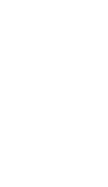 Objective: you will be able to tie a necktie using a simple knot.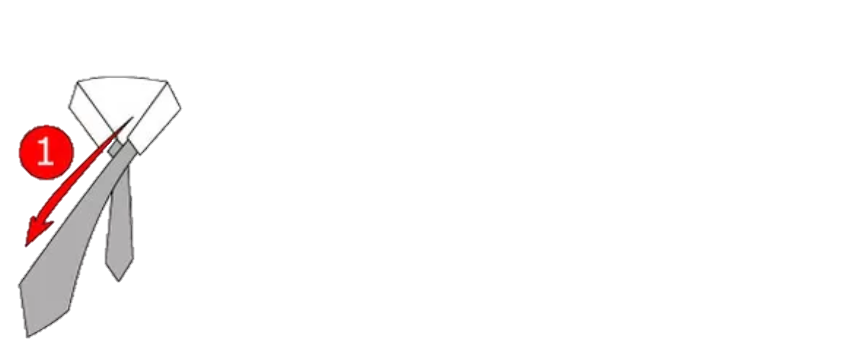 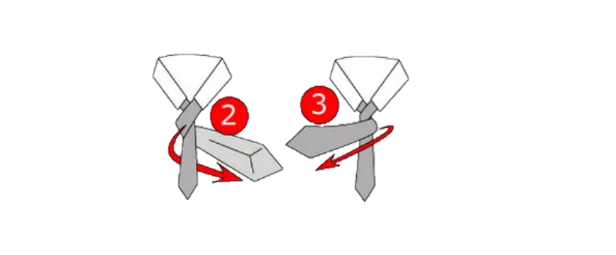 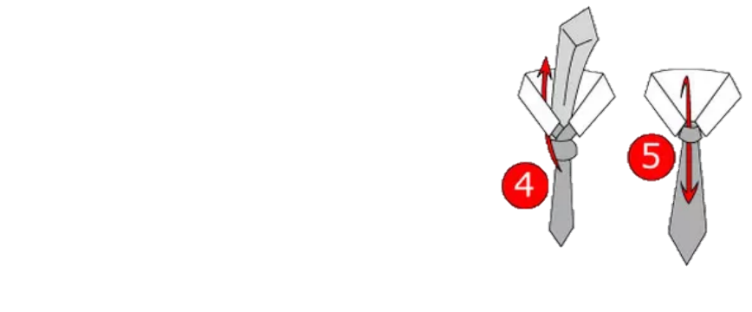 What was effective about the explanation?				Would you be ready to practice? Explain.